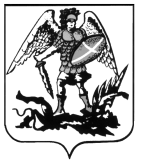 КОНТРОЛЬНО-СЧЕТНАЯ ПАЛАТА АРХАНГЕЛЬСКОЙ ОБЛАСТИПРЕДСЕДАТЕЛЬпл. Ленина, 1, г. Архангельск, 163000 телефон/факс: 63-50-66, e-mail: support@kspao.ru ЗАКЛЮЧЕНИЕпо результатам экспертизы проекта областного закона «О внесении изменений и дополнений в областной закон«Об областном бюджете на 2023 год и на плановый период 2024 и 2025 годов»г. Архангельск                                                                                          8 ноября 2023 г.В соответствии с п. 7 ст. 25 областного закона от 23.09.2008 № 562-29-ОЗ «О бюджетном процессе Архангельской области» (далее – закон о бюджетном процессе), подпунктом 1.1.3 Плана работы контрольно-счетной палаты Архангельской области на 2023 год, контрольно-счетной палатой проведена экспертиза проекта областного закона № пз8/17 «О внесении изменений и дополнений в областной закон «Об областном бюджете на 2023 год и на плановый период 2024 и 2025 годов», внесенного для рассмотрения на сессии Архангельского областного Собрания депутатов (далее – законопроект).Законопроектом предлагается внести изменения в основные характеристики областного бюджета на 2023 и 2024 годы:2023 год: общий объем расходов и дефицит предлагается увеличить на 2 509,2 млн.руб. С учетом предлагаемых изменений общий объем расходов составит 151 195,5 млн.руб., дефицит – 23 273,5 млн.руб.2024 год: прогнозируемый объем доходов и общий объем расходов предлагается увеличить на 120,0 млн.руб. С учетом предлагаемых изменений прогноз поступления доходов составит 128 082,5 млн.руб., общий объем расходов – 128 008,4 млн.руб.Законопроектом предлагается учесть в прогнозе безвозмездных поступлений от других бюджетов бюджетной системы РФ на 2024 год субсидии из федерального бюджета в объеме 120,0 млн.руб. в соответствии с уведомлением Минфина России от 11.10.2023 на создание модульных некапитальных средств размещения при реализации инвестиционных проектов в рамках реализации национального проекта «Туризм и индустрия гостеприимства» на территории Архангельской области.В результате данной корректировки прогноз безвозмездных поступлений из федерального бюджета на 2024 год составит 33 297,1 млн.руб. (+0,4 %), прогноз поступлений субсидий в областной составит 15 478,3 млн.руб. (+7,8 %).Указанные средства предлагается предусмотреть на 2024 год министерству спорта Архангельской области для предоставления субсидии ООО «Виктория» на финансовое обеспечение части затрат на создание модульных некапитальных средств размещения. Также законопроектом предусмотрено дополнение в статью 6 закона об областном бюджете.В составе источников финансирования дефицита областного бюджета на 2023 год законопроектом предлагается дополнительно предусмотреть привлечение бюджетных кредитов из федерального бюджета (специальных казначейских кредитов) в сумме 2 509,2 млн.руб. с уплатой процентов по ставке 3 % годовых и сроком погашения в 2025 – 2038 годах равными долями.Согласно представленному законопроекту, средства специального казначейского кредита подлежат направлению:2 000,0 млн.руб. – на модернизацию (строительств) котельных на твердом биотопливе: 20 котельных, в том числе ГО «Город Архангельск» - 2 ед. (769,5 млн.руб.), Плесецкий муниципальный округ – 1 ед. (47,2 млн.руб.), МО «Приморский муниципальный район» - 3 ед. (206,0 млн.руб.), Устьянский муниципальный округ – 14 ед. (977,3 млн.руб.);499,6 млн.руб. – на приобретение подвижного состава пассажирского транспорта общего пользования: 64 автобуса для осуществления муниципальных и межмуниципальных пассажирских перевозок;9,6 млн.руб. – на капитальный ремонт тепловой сети по ул. Воскресенская д. 95 в г. Архангельске.Соответствующие изменения отражены в ведомственной структуре расходов областного бюджета (приложение № 4 к законопроекту и Областной адресной инвестиционной программе на 2023 год и на плановый период 2024 и 2025 годов, утвержденной постановлением Правительства Архангельской области от 07.10.2022 № 794-пп в ред. постановления от 23.10.2023 № 1025-пп.Направления использования средств специального казначейского кредита соответствуют п. 3 Правил предоставления Федеральным казначейством бюджетам субъектов РФ бюджетных кредитов за счет временно свободных средств единого счета федерального бюджета, утвержденных постановлением Правительства РФ от 31.03.2023 № 525.Сведения об источниках финансирования дефицита областного бюджета с учетом предлагаемых изменений представлены ниже:Таким образом, уровень дефицита областного бюджета на 2023 год с учетом допустимых сумм превышений соответствует требованиям п. 2 ст. 92.1 БК РФ, п. 41 ст. 9 и п. 16 ст. 10 Федерального закона от 21.11.2022 № 448-ФЗ (не более 15 процентов), но не соответствует условиям дополнительных соглашений о реструктуризации бюджетных кредитов, предоставленных Архангельской области из федерального бюджета (не более 10 процентов).В случае невыполнения указанного условия по итогам 2023 года существуют риски применения к Архангельской области со стороны Минфина России штрафных санкций в виде досрочного погашения реструктурированной задолженности в срок до 01.07.2024 в сумме не более 577,5 млн.руб.В результате предусматриваемого привлечения заемных средств в 2023 году законопроектом предусматривается корректировка верхнего предела государственного долга Архангельской области и программы заимствований (приложения №№ 9, 10 к законопроекту):По состоянию на 01.01.2024 и 01.01.2025 верхний предел предлагается увеличить на 2 509,2 млн.руб. за счет привлечения специальных казначейских кредитов в 2023 году. В результате по состоянию на 01.01.2024 верхний предел долговых обязательств составит 67 354,0 млн.руб., на 01.01.2025 – 67 208,9 млн.руб. По состоянию на 01.01.2026 верхний предел предлагается увеличить на 2 329,9 млн.руб. также за счет специальных казначейских кредитов, привлеченных в 2023 году с учетом частичного погашения (179,3 млн.руб.) в 2025 году. В результате по состоянию на 01.01.2026 верхний предел государственных долговых обязательств Архангельской области составит 72 168,0 млн.руб.Сведения о выполнении по состоянию на 01.01.2024 условий реструктуризации бюджетных кредитов, предоставленных Архангельской области из федерального бюджета представлены ниже:Таким образом, уровень общего объема государственного долга по отношению к налоговым и неналоговым доходам на 01.01.2024 составляет 77,1 %, что на 18,1 процентных пункта превышает предельный уровень, установленный соглашениями.С учетом допустимого превышения объема государственного долга на общую сумму 15 110,4 млн.руб. отношение государственных долговых обязательств к прогнозу поступления налоговых и неналоговых доходов на 01.01.2024 составит 59,8 %, что также свидетельствует о невыполнении условий соглашений о реструктуризации бюджетных кредитов.В составе допустимого превышения объема государственного долга учтены:2 008,3 млн.руб. – задолженность по инфраструктурным бюджетным кредитам на 01.01.2024;1 599,4 млн.руб. – задолженность бюджетов муниципальных образований Архангельской области по бюджетным кредитам, предоставленным из областного бюджета;1 732,4 млн.руб. – средства, высвобождаемые в результате реструктуризации бюджетных кредитов и направленные на реализацию региональных проектов;4 500,0 млн.руб. – реструктурированная в 2021 году задолженность по бюджетным кредитам;2 761,1 млн.руб. – задолженность по бюджетному кредиту в целях опережающего финансового обеспечения расходных обязательств субъектов РФ, принимаемых в целях реализации мероприятий, обеспечивающих достижение целей, показателей и результатов государственных программ РФ, федеральных проектов, входящих в состав национальных проектов (программ), комплексного плана модернизации и расширения магистральной инфраструктуры;2 509,2 млн.руб. – задолженность по специальным казначейским кредитам.В случае фактического превышения указанного соотношения по итогам 2023 года существуют риски применения к Архангельской области со стороны Минфина России штрафных санкций в виде досрочного погашения реструктурированной задолженности в срок до 01.07.2024 в сумме не более 577,5 млн.руб.По результатам экспертизы контрольно-счетная палата Архангельской области полагает возможным принятие законопроекта на сессии Архангельского областного Собрания депутатов.Показатель2023 год1. Налоговые и неналоговые доходы, млн.руб.87 377,7 2. Дефицит бюджета, млн.руб.23 273,5 3. Уровень дефицита бюджета, % (стр. 2 / стр. 1 * 100)26,6 4. Расходы за счет бюджетных кредитов на финансовое обеспечение реализации инфраструктурных проектов, млн.руб.1 806,3 5. Расходы за счет бюджетного кредита в целях опережающего финансового обеспечения расходных обязательств субъектов РФ, принимаемых в целях реализации мероприятий, обеспечивающих достижение целей, показателей и результатов государственных программ РФ, федеральных проектов, входящих в состав национальных проектов (программ), комплексного плана модернизации и расширения магистральной инфраструктуры, млн.руб.2 761,1 6. Расходы за счет специальных казначейских кредитов, млн.руб.2 509,2 7. Снижение остатков средств на едином счете бюджета, млн.руб.2 426,4 8. Расходы на финансовое обеспечение мероприятий, связанных с профилактикой и устранением последствий распространения коронавирусной инфекции по состоянию на 01.11.2023 (средства областного бюджета)47,7 9. Расходы, связанные с проведением в Российской Федерации мобилизации по состоянию на 01.11.2023998,7 10. Дефицит бюджета с учетом п. 2 ст. 92.1 БК РФ, млн.руб. (стр. 2 – стр. 4 – стр. 5 - стр. 6 - стр. 7 - стр. 8 - стр. 9)12 724,2 11. Уровень дефицита бюджета с учетом п. 2 ст. 92.1 БК РФ, % (стр. 10 / стр. 1 * 100)14,6 ПоказательНа 01.01.2024Кредиты кредитных организаций22 597,9 Бюджетные кредиты44 756,1 Итого долговых обязательств67 354,0 Налоговые и неналоговые доходы87 377,7 Уровень общего объема государственных долговых обязательств по отношению к налоговым и неналоговым доходам / соответствующее условие соглашений о реструктуризации бюджетных кредитов, %77,1 / 59,0Уровень долговых обязательств в виде кредитов кредитных организаций по отношению к налоговым и неналоговым доходам / соответствующее условие соглашений о реструктуризации бюджетных кредитов, %25,9 / 50,0А.А. Дементьев